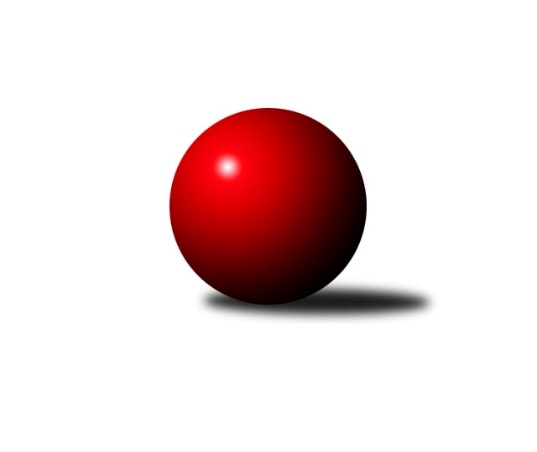 Č.18Ročník 2022/2023	23.2.2023Nejlepšího výkonu v tomto kole: 1721 dosáhlo družstvo: Loko Tábor COP Tábor 2022/2023Výsledky 18. kolaSouhrnný přehled výsledků:KK Hilton C	- Sp. Soběslav B	5:1	1645:1456	6.0:2.0	22.2.Loko Tábor C	- So. Chýnov B	4:2	1721:1683	5.0:3.0	23.2.Loko Tábor D	- So. Chotoviny D	4:2	1395:1360	5.0:3.0	23.2.Tabulka družstev:	1.	KK Hilton C	18	13	1	4	71.5 : 36.5 	86.0 : 58.0 	 1570	27	2.	Loko Tábor C	17	11	0	6	64.0 : 38.0 	85.5 : 50.5 	 1583	22	3.	So. Chotoviny D	18	10	1	7	65.0 : 43.0 	83.5 : 60.5 	 1575	21	4.	So. Chýnov B	17	8	2	7	55.0 : 47.0 	71.5 : 64.5 	 1587	18	5.	Sp. Soběslav B	17	6	2	9	41.5 : 60.5 	54.0 : 82.0 	 1495	14	6.	Loko Tábor D	17	1	0	16	15.0 : 87.0 	35.5 : 100.5 	 1387	2Podrobné výsledky kola:	 KK Hilton C	1645	5:1	1456	Sp. Soběslav B	Ladislav Maroušek	 	 169 	 218 		387 	 1:1 	 393 	 	194 	 199		Pavel Reichel	Jan Krákora	 	 194 	 204 		398 	 2:0 	 339 	 	175 	 164		Vojtěch Křivan	Stanislav Ťoupal	 	 216 	 221 		437 	 2:0 	 332 	 	158 	 174		Jana Votrubová	Miroslav Kovač	 	 192 	 231 		423 	 1:1 	 392 	 	203 	 189		Vladimír Křivanrozhodčí: Dušan JelínekNejlepší výkon utkání: 437 - Stanislav Ťoupal	 Loko Tábor C	1721	4:2	1683	So. Chýnov B	Josef Macháček	 	 203 	 229 		432 	 2:0 	 401 	 	191 	 210		Karolína Roubková *1	Ctibor Cabadaj	 	 226 	 213 		439 	 1:1 	 448 	 	240 	 208		Vlastimil Novák	Ondřej Novák	 	 261 	 218 		479 	 2:0 	 409 	 	207 	 202		Věra Návarová	David Dvořák	 	 197 	 174 		371 	 0:2 	 425 	 	198 	 227		Vendula Burdovározhodčí: Zdeněk Ondřejstřídání: *1 od 51. hodu Karel TrpákNejlepší výkon utkání: 479 - Ondřej Novák	 Loko Tábor D	1395	4:2	1360	So. Chotoviny D	Pavla Krejčová	 	 135 	 161 		296 	 1:1 	 315 	 	156 	 159		Zdeněk Fiala	Pavlína Fürbacherová	 	 202 	 156 		358 	 2:0 	 338 	 	197 	 141		František Orel	Martina Sedláčková	 	 145 	 197 		342 	 0:2 	 416 	 	200 	 216		Lucie Lišková	Monika Havránková	 	 196 	 203 		399 	 2:0 	 291 	 	131 	 160		Ladislav Šmejkalrozhodčí: Zdeněk SamecNejlepší výkon utkání: 416 - Lucie LiškováPořadí jednotlivců:	jméno hráče	družstvo	celkem	plné	dorážka	chyby	poměr kuž.	Maximum	1.	Ondřej Novák 	Loko Tábor C	448.78	302.6	146.2	5.0	5/5	(507)	2.	Miloš Filip 	So. Chotoviny D	424.93	293.7	131.3	5.3	5/5	(468)	3.	Stanislav Ťoupal 	KK Hilton C	422.74	296.0	126.8	8.0	5/5	(492)	4.	Jiří Vitha 	KK Hilton C	419.40	293.4	126.0	6.7	5/5	(481)	5.	Vlastimil Novák 	So. Chýnov B	416.48	291.3	125.2	7.9	5/5	(451)	6.	Michal Nový 	So. Chotoviny D	410.88	291.1	119.8	9.6	4/5	(451)	7.	Karel Trpák 	So. Chýnov B	398.25	278.3	120.0	11.1	4/5	(416)	8.	Ctibor Cabadaj 	Loko Tábor C	397.29	281.1	116.2	11.2	4/5	(439)	9.	Jiří Šalát 	So. Chýnov B	396.46	281.0	115.5	11.3	4/5	(433)	10.	Karolína Roubková 	So. Chýnov B	395.04	275.1	120.0	9.7	5/5	(472)	11.	Jaroslava Nohejlová 	So. Chotoviny D	393.80	271.6	122.2	9.7	5/5	(430)	12.	Jana Křivanová 	Sp. Soběslav B	391.56	275.9	115.7	12.0	5/5	(450)	13.	Vladimír Křivan 	Sp. Soběslav B	390.88	283.7	107.2	11.6	5/5	(440)	14.	Miroslav Vacko 	So. Chotoviny D	390.56	285.5	105.1	12.1	5/5	(441)	15.	Monika Havránková 	Loko Tábor D	386.82	273.0	113.8	11.2	5/5	(438)	16.	Ladislav Maroušek 	KK Hilton C	386.38	272.0	114.4	13.0	4/5	(431)	17.	Miroslav Kovač 	KK Hilton C	383.79	273.3	110.5	11.5	4/5	(459)	18.	Jarmil Kylar 	KK Hilton C	382.94	272.8	110.1	12.6	5/5	(427)	19.	David Dvořák 	Loko Tábor C	381.08	278.7	102.4	12.7	4/5	(415)	20.	Pavel Reichel 	Sp. Soběslav B	380.43	272.2	108.3	12.8	5/5	(401)	21.	Věra Návarová 	So. Chýnov B	378.40	267.8	110.6	12.5	5/5	(435)	22.	Jan Krákora 	KK Hilton C	377.40	275.7	101.7	14.9	5/5	(431)	23.	Zdeněk Pech 	KK Hilton C	373.83	266.2	107.7	13.9	4/5	(461)	24.	Josef Macháček 	Loko Tábor C	369.56	272.8	96.8	15.1	4/5	(432)	25.	Lucie Lišková 	So. Chotoviny D	368.71	267.4	101.3	14.5	5/5	(426)	26.	Viktorie Lojdová 	Loko Tábor D	365.25	269.9	95.4	15.1	4/5	(414)	27.	Vojtěch Křivan 	Sp. Soběslav B	351.07	246.2	104.9	14.5	5/5	(386)	28.	Pavlína Fürbacherová 	Loko Tábor D	345.78	253.0	92.7	15.1	5/5	(407)	29.	Kateřina Smolíková 	Sp. Soběslav B	338.56	250.4	88.2	17.6	4/5	(377)	30.	Pavla Krejčová 	Loko Tábor D	321.94	237.0	84.9	19.6	5/5	(382)	31.	Martina Sedláčková 	Loko Tábor D	306.11	227.3	78.9	21.7	4/5	(349)		Zdeněk Samec 	Loko Tábor C	437.75	294.5	143.3	5.5	3/5	(471)		Zuzana Mihálová 	Loko Tábor C	410.50	266.5	144.0	5.0	2/5	(417)		Vendula Burdová 	So. Chýnov B	404.67	283.0	121.7	8.7	3/5	(476)		Josef Schleiss 	Sp. Soběslav B	379.00	274.0	105.0	12.0	1/5	(379)		Blanka Roubková 	So. Chýnov B	377.50	282.0	95.5	20.0	1/5	(380)		Vojtěch Polák 	Loko Tábor C	360.00	247.0	113.0	17.0	1/5	(360)		Václav Gabriel 	KK Hilton C	356.75	261.3	95.5	17.8	2/5	(420)		Zdeněk Vít 	Loko Tábor C	341.42	246.1	95.3	15.8	2/5	(391)		František Orel 	So. Chotoviny D	338.00	233.0	105.0	18.0	1/5	(338)		Jana Votrubová 	Sp. Soběslav B	323.25	239.8	83.5	16.3	2/5	(334)		Ladislav Šmejkal 	So. Chotoviny D	317.00	224.0	93.0	16.0	2/5	(343)		Zdeněk Fiala 	So. Chotoviny D	315.00	235.0	80.0	21.0	1/5	(315)Sportovně technické informace:Starty náhradníků:registrační číslo	jméno a příjmení 	datum startu 	družstvo	číslo startu26995	Vojtěch Křivan	22.02.2023	Sp. Soběslav B	7x
Hráči dopsaní na soupisku:registrační číslo	jméno a příjmení 	datum startu 	družstvo	27227	Zdeněk Fiala	23.02.2023	So. Chotoviny D	27226	František Orel	23.02.2023	So. Chotoviny D	Program dalšího kola:19. kolo27.2.2023	po	17:00	Loko Tábor D - Sp. Soběslav B (dohrávka z 10. kola)	7.3.2023	út	17:00	Sp. Soběslav B - Loko Tábor C	8.3.2023	st	17:00	So. Chýnov B - Loko Tábor D	8.3.2023	st	17:00	KK Hilton C - So. Chotoviny D	Nejlepší šestka kola - absolutněNejlepší šestka kola - absolutněNejlepší šestka kola - absolutněNejlepší šestka kola - absolutněNejlepší šestka kola - dle průměru kuželenNejlepší šestka kola - dle průměru kuželenNejlepší šestka kola - dle průměru kuželenNejlepší šestka kola - dle průměru kuželenNejlepší šestka kola - dle průměru kuželenPočetJménoNázev týmuVýkonPočetJménoNázev týmuPrůměr (%)Výkon13xOndřej NovákLok. Tábor C47914xOndřej NovákLok. Tábor C124.224799xVlastimil NovákChýnov B4487xVlastimil NovákChýnov B116.184484xCtibor CabadajLok. Tábor C4394xCtibor CabadajLok. Tábor C113.844398xStanislav ŤoupalSezimák C4373xJosef MacháčekLok. Tábor C112.034322xJosef MacháčekLok. Tábor C4328xStanislav ŤoupalSezimák C110.674373xVendula BurdováChýnov B4253xVendula BurdováChýnov B110.21425